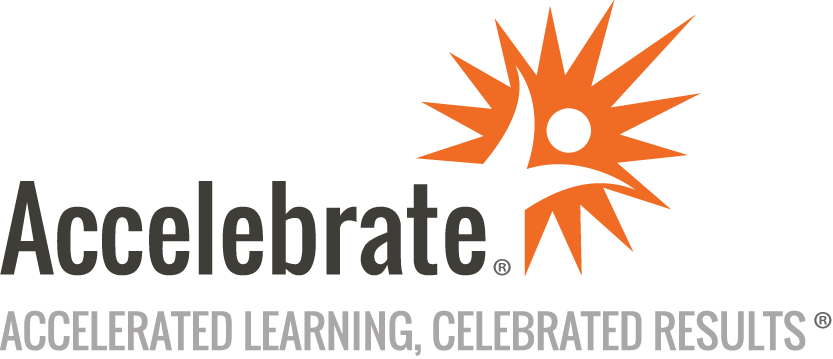 Advanced AngularCourse Number: ANG-172
Duration: 2 daysOverviewTake your skills to the next level with Accelebrate's Advanced Angular training. Students gain an understanding of application architecture and design best practices in Angular, as well as learn how to authenticate, unit test, and manage application state in an Angular application.Note: This course is taught in the current version of Angular at the time of teaching.PrerequisitesStudents should have taken Accelebrate's Introduction to Angular class or have the equivalent experience.MaterialsAll Angular training attendees receive comprehensive courseware.Software Needed on Each Student PCGoogle ChromeOther modern browsers as desiredIDE/development environment of your choiceOther free software and lab files that Accelebrate would specifyObjectivesUnit test all parts of an application including Components, Services, and PipesImplement Authentication and Authorization in an Angular ApplicationOptimize Angular Performance by changing Change Detection StrategiesSetup new projects from scratch using the Angular CLIScaffold modules, components, services, models, routes, and unit tests in accordance with best practices using the Angular CLIWrite End-to-End Tests (optional; taught only if this applies to your group)Upgrade an existing application to the current Angular version (optional; taught only if this applies to your group)OutlineIntroductionRxJS and Observables What is an Observable?Creating ObservablesWhat is an Observer?Observer ExampleOperators: map, switchMap, debounceTime, distinctUntilChangedPractical Application of using RxJSSubscriptionsUnsubscribing from Observables in Angular (unsubscribe, Async Pipe, takeUntil)SubjectSubject ExampleSubject Variants (AsyncSubject,BehaviorSubject, ReplaySubject)EventEmitter or ObservableRxJS Operators and HTTPUnit Testing Tools: Jasmine, KarmaJasmine Syntax: describe, it, beforeEach, afterEach,matchersSetup and your First TestTesting Terminology: Mock, Stub, Spy, FakesAngular Testing Terminology: TestBed, ComponentFixture, debugElement, async, fakeAsync, tick, injectSimple Component TestDetecting Component ChangesTesting a Component with properties (inputs) and events (outputs)Testing a Component that uses the RouterTesting a Component that depends on a ServiceTesting a Service and Mocking its HTTP requestsSecurity Best PracticesPreventing Cross-site Scripting (XSS)Trusting values with the DOMSanitizerHTTP Attacks (CSRF and CSSI)Authentication using JSON Web Tokens (JWT)Authorization: Router GuardsChange Detection Understanding Zone.js and Change DetectionChange Detection Strategies Default and OnPushAdvanced Routing Lazy-loading Angular Modules (using Dynamic Imports)Nested or Child RoutesAdvanced Dependency Injection ProvidersHierarchical InjectionprovidedIn options: root, module, platform, anyPipes Creating a custom Pipe using PipeTransformUnderstanding Pure and Impure PipesConclusionChoose any two additional topics. If desired, the course can be customized to include more than two of these topics if other topics are scaled back or removed. npm QuickStart Installing DependenciesUnderstanding package.json and package-lock.jsonUsing npm as a Build ToolManaging Shared Application State using ngrx and Redux Benefits OverviewThree Principles of Redux: Single Source of Truth, State is Read-Only, Pure FunctionsExamples of Pure FunctionsReducersSimple ngrx ExampleTime-traveling with Redux DevtoolsFull ngrx Example ApplicationUpgrade Strategies from AngularJS High-level ApproachesConcept Mapping AngularJS to AngularUpgradeAdapterWhat can be Upgraded or DowngradedWhat cannot be Upgraded or DowngradedUpgradeAdapter and Dependency InjectionEnd-to-End Testing What is Protractor?Why Protractor?Using LocatorsPage ObjectsDebugging E2E Tests